منابع بودجه 94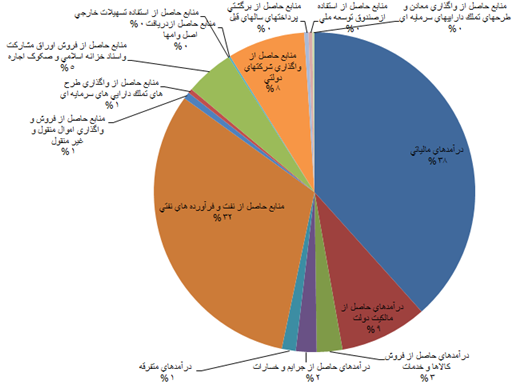 مصارف بودجه 94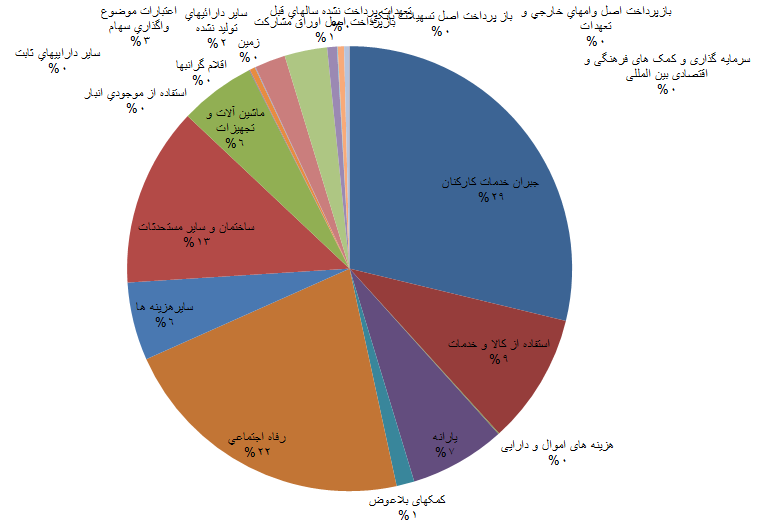 مقدمه:در حال حاضر، اقتصاد ایران با شرایط ویژه ای مواجه است این شرایط بدان جهت ویژه تلقی می‌شود که مشابه آن را نمی‌توان در سه دهه گذشته یافت چراکه بروز رکود عمیق در کنار تورم بالا در دو سال متوالی(طبق آمارهای موجود) نه تنها در سه دهه گذشته، بلکه در سال‌های ابتدایی پیروزی انقلاب اسلامی تا کنون سابقه نداشته است اهمیت این موضوع بدان جهت است که حتی در زمان جنگ تحمیلی نیز نمی‌توان دو سال پی در پی را مشاهده نمود که رشد تولید ناخالص داخلی منفی باشد و همزمان تورم بیش از 30 درصد باشد بر این اساس در چنین شرایطی تحلیل لایحه بودجه 94 را بدون اطلاع از شرایط اقتصاد کلان در دو سال گذشته و شناسایی عواملی که منجر به بروز آن شده است، نمی‌توان به درستی مورد واکاوی قرار داد. قبل از هر چیز باید توجه داشت که نکته مهم در تحلیل بودجه این است که رقم بودجه عمومی دولت با رقم منابع عمومی دولت نباید اشتباه گرفته شود بودجه عمومی دولت مجموع منابع عمومی دولت و منابع اختصاصی است بر همین اساس برای تحلیل حجم دولت از بودجه عمومی استفاده می‌شود و برای تحلیل عملکرد دولت از منابع عمومی استفاده می‌شود که ما در این تحلیل از مورد دوم بهره گرفته‌ایم بر این اساس ساختار بودجه را بدین صورت تعریف می‌کنیم:* هر گاه عدم تعادل بین منابع و مصارف باشد کسری یا مازاد بوجود می‌آید که بجای ستاره قرار می‌گیرد تا دو طرف بودجه در تعادل قرار بگیرند اصولا راه‌های تامین کسری بودجه عموما از طریق پیش برآوردهای مالیاتی و یا واگذاری‌های کاذب یا اضافه برداشت از صندوق توسعه و اضافه برآورد قیمت نفت و یا از کم کردن بودجه‌های عمرانی که معمولا در لوایح بودجه با افزایش غیر واقعی این اعتبارات به جهت فراهم کردن امکان توافق با دستگاه‌های اجرایی در مرحله تهیه بودجه و نمایندگان در فرآیند بررسی و رای بودجه و نشان دادن اهتمام دولت در گسترش فعالیت‌های عمرانی و آبادانی کشور تامین می‌شود ولی با اینحال سرانه منابع عمومی دولت در لایحه 1394 حدود 3 میلیون تومان برای هر ایرانی است که باید صرف آموزش و بهداشت و درمان و امنیت و دفاع رفاه و یارانه، راه و جاده، تامین و مدیریت منابع آبی، امور قضایی تربیت بدنی ارتباطات و محیط زیست و ... شود. تحلیل منابعسقف بودجه کل کشور 838 هزار میلیارد تومان است که نسبت به سال گذشته 3/4 % افزایش یافته است بر همین اساس سقف بودجه 224 هزار میلیارد تومان می‌باشد که به طور تقریبی از قسمت عمده فروش نفت و فرآورده‌های مربوطه(32%)، مالیات(38%) و درآمدهای حاصل از مالکیت دولت و اوراق مشارکت و واگذاریها(30%) تشکیل شده است که به پیش‌بینی برآورد هر کدام در جدول زیر پرداخته شده است:منابع درآمدیلایحه: منابع مالیاتی حدود 5/22% افزایش یافته استاصولا میزان درآمدهای مالیاتی دولت بر‌اساس نظریات اقتصادی تابعی از رشد اقتصادی‌، تورم‌،حجم مبادلات بین‌المللی است چراکه وضعیت تولید در سال جاری میزان درآمدهای مالیاتی را در سال بعد مشخص می‌کند این در حالی است که رشد اقتصادی در سالهای 91 و 92 منفی بوده 6.8- و 1.9- و نرخ رشد امسال هم در برآوردهای انجام شده نامطلوب است بطوریکه این برآوردها توسط صندوق بین‌المللی پول (IMF) در سالهای 2014 و 2015 میلادی به ترتیب 5/1 و 2/2 درصد و بانک جهانی نیز 48/1 و 96/1 درصد برآورد شده است لذا از آنجائیکه پایه درآمدهای مالیاتی در سال 94 نسبت به 93 تغییری نکرده و تنها تغییر در آن صرفا یک درصد افزایش در مالیات بر ارزش افزوده است بنابر این می‌توان نتیجه گرفت که عملا تغییر قابل توجهی در این منابع رخ نخواهد داد در حالیکه نرخ رشد آن در سال 94 به 5/22 % رسیده است این مهم در حالی است که عملکرد شش ماهه امسال نشان از تحقق نیمی از رقم مصوب بودجه را دارد در نتیجه با ثبات سایر شرایط به میزان 7 هزار میلیارد تومان بیش برآورد شده است حتی بهمراه افزایش 1 درصدی در مالیات ارزش افزوده در سال آینده محقق گردد.واگذاری دارایی‌های سرمایه‌ای لایحه: درآمدهای نفتی حدود 7/8% کاهش یافته استدرآمدهای حاصل از مالکیت دولت ماحصل فعالیتهای تصدیگرانه دولت در بخش‌های مختلف است که دارای دو جزء اصلی سود سهام شرکتهای دولتی و درآمد حاصل از مالکیت دولت در بخش‌های مختلف است که در قانون بودجه 93 حدود 5/11 هزار میلیارد تومان منابع حاصل از سود سهام شرکتهای دولتی معین شده بود که عملکرد آن تا پایان سال 93 به 4/10 هزار میلیارد تومان رسیده است و در لایحه 94 نیز 12 هزار میلیارد تومان بیان شده است که پیش‌بینی می‌شود 9 هزار میلیارد تومان آن تحقق پیدا کند همچنین در لایحه بودجه 94 قیمت هر بشکه نفت خام 72 دلار و نرخ برابری دلار 2850 و منابع ناشی از نفت و میعانات حدود 1.414 میلیون بشکه است که شامل 1 میلیون بشکه در روز نفت و 300 هزار بشکه فروش میعانات گازی به پتروشیمی‌ها 120 هزار بشکه فروش داخلی که همراه 5% تخفیف می‌باشد که تحقق آن با توجه به نوسانات چند سال اخیر بعید بنظر می‌رسد بطوریکه اگر:باشد آنگاه هر یک دلار کاهش قیمت نفت منابع عمومی با 96/0 هزار میلیارد تومان کسری مواجه می‌شود.(البته کل منابع حاصل از نفت 4/1 هزار میلیارد تومان کاهش می‌یابد که سهم دولت 96/0 هزار میلیارد تومان است)به عنوان مثال اگر قیمت نفت 65 دلار باشد سهم نفت به میزان 63 هزار میلیارد تومان می‌رسد و کسری 5/6 هزار میلیارد تومان ایجاد می‌کند ولی اگر قیمت نفت 60 دلار باشد منابع دولت به میزان 58 هزار میلیارد تومان می‌رسد و کسری 5/11هزار میلیارد تومان ایجاد میکند اهمیت این قسمت بدان جهت است که این قسمت از درآمدهای دولت تابعی از قیمت نفت، نرخ ارز و مقدار صادرات است که درآن قیمت نفت یک متغیر برونزا است و قیمت ارز نیز تحت تاثیر سیاستهای ارزی و پولی در کشور تعیین می‌شود و مقدار تولید نفت هم بر اساس سیاستهای کلان و استراتژی منابع پایان پذیر است که متاسفانه از طریق این شاهراه سیاست‌های مالی دنباله‌رو سیاست‌های پولی قرار گرفته است و عملا این موضوع با توجه به کاهش صادرات از طریق افزایش نرخ ارز جبران می‌شد اهمیت این موضوع بدان جهت است که نرخ ارز به واسطه این که رابط بین قیمت‌های خارجی و داخلی و همچنین ابزاری جهت توسعه صادرات و کاهش واردات به طور هم زمان می‌باشد، پس تغییر این متغیر مهم اقتصادی می‌تواند اثرات وسیعی را بر سایر متغیرهای اقتصادی بر جای گذارد و در مجموع کل اقتصاد کشور را تحت تأثیر قرار دهد. هر تغییری در نرخ ارز حقیقی موجب نوسان گردش کوتاه مدت سرمایه و دارایی‌های خارجی بانک مرکزی می‌شود و تغییر میزان خالص دارایی‌های خارجی بر حجم پول داخلی، بدهی‌های بانک مرکزی و بودجه‌های سنواتی دولت اثر می‌گذارد. بنابراین لازمه تغییر حجم پول داخلی این است که از طریق ابزارهای در اختیار بانک مرکزی و اعمال سیاست‌های پولی و ارزی، نوسانات نقدینگی در کشور کنترل شود و ارزش پول داخلی از یک روند با ثباتی برخوردار باشد.منابع حاصل از واگذاری شرکتهای دولتی 18 هزار میلیارد تومان است که نسبت به سال قبل 22% کاهش پیدا کرده است که ناشی از عدم استقبال از شرکتهای واگذاری شده در سالهای اخیر است که تحقق این بخش در سال 94 بسیار مشکل است همچنین در این لایحه بیان شده منابع درآمدی دولت حاصل از فروش اوراق مشاركت واسناد خزانه اسلامي و سکوک اجاره را 11 هزار میلیارد تومان می‌باشد که با توجه به اینکه در سالهای قبل این مقدار تقریبا صفر بوده پیش‌بینی می‌شود قسمت عمده‌ای از آن محقق نشود مگر اینکه دولت با نرخ بازدهی خاصی که (حداقل 4% بیشتر از نرخ سپرده بانکی باشد) اقدام به فروش این اوراق کند.تحلیل مصارفمصارف بودجه عمومی نسبت به مصوب سال گذشته 8/13 درصد زیادتر شده است بر همین اساس مصارف بودجه به سه دسته کلی هزینه‌های جاری(74%)(حقوق و دستمزد و یارانه و...) تملک دارایی‌های سرمایه‌ای(21%) و تملک داراییهای مالی(5%)(بازپرداخت اوراق مشارکت و پرداخت دیون و ...) تقسیم می‌شود که به پیش‌بینی برآورد هر کدام در جدول زیر پرداخته شده است:هزینه‌هالایحه: یارانه‌ها (بدون در نظر گرفتن یارانه‌های نقدی) 4/26 کاهش یافته استدر لایحه 94مبلغ 74% سهم مصارف به هزینه‌های جاری اختصاص می‌یابد یا بعبارتی 85% اعتبارات هزینه ای دولت(هزار میلیارد تومان 121) صرف پرداخت حقوق و دستمزد و حقوق بازنشسته‌ها و سیاستهای حمایتی می‌شود در واقع این مهم نشان دهنده عدم انعطاف پدیری در مصارف بودجه می‌باشد چرا که عملا این سهم در دست دولت و مجلس نیست این موضوع را می‌توان به وضوح در سرانه هزینه بخش مسکن که ماهی 5 هزار تومان است دید لذا به همین خاطر در لایحه امسال بودجه مصارف از محل درآمدهای اختصاصی بدون توجه به اصول برنامه ریزی اقتصادی نزدیک به 2 برابر افزایش یافته است که این مبلغ معادل 25% مصارف هزینه ای دولت و 20% مصارف عمومی دولت است از این قبیل درآمدهای اختصاصی می‌توان به بهداشت و درمان اشاره کرد که 114% نسبت به سال گذشته رشد داشته است اهمیت این موضوع بدان جهت است که شاخص قیمت مصرف کننده در بخش بهداشت و درمان نسبت به شاخص بقیه گروه‌ها در سبد تورم بیشترین اثرگذاری را داراست و با توجه به عدم تقارن اطلاعاتی در این بخش انعطاف پذیری قیمتها به سمت بالا در جهت افزایش درآمدهای اختصاصی دستگاه به شدت زیاد است با توجه به بار تورمی‌ای که این بخش به جامعه تحمیل می‌کند این افزایش درآمد به شدت بر روی تورم منعکس می‌شود که پیامد آن تحریک تورم در جامعه است این موضوع به راحتی در نمودارهای زیر قابل اثبات است.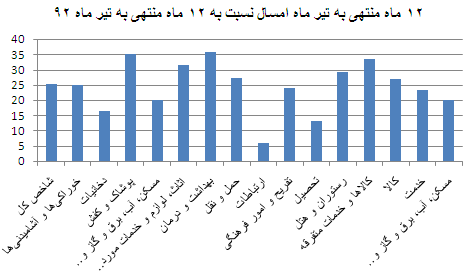 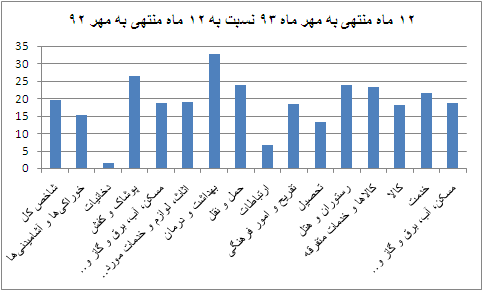 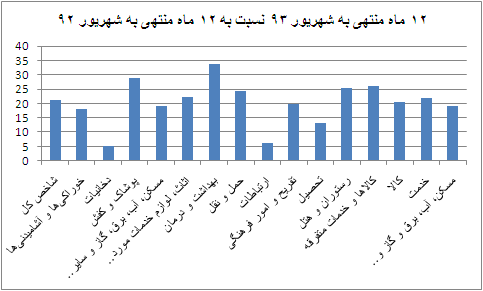 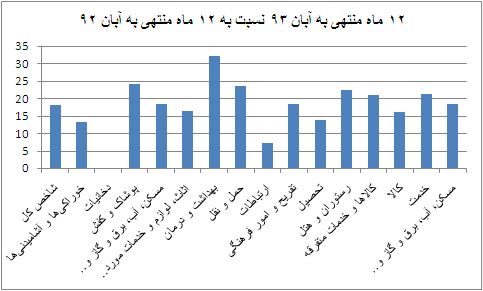 همچنین توزیع نقدی و غیر نقدی یارانه‌ها 42 هزار میلیارد تومان است و بودجه مورد نیاز تولید و بهبود حمل و نقل عمومی و بهداشت و درمان 10 هزار میلیارد تومان می‌باشد که باید از محل افزایش قیمت حاملهای انرژی پرداخت شود و با کسری حدودا 3/6 هزار میلیارد تومانی همرا است که یا باید از سایر منابع تامین شود یا باید با حذف یارانه بعضی از افراد باشد که معمولا دولتها به دلیل مسائل سیاسی مورد دوم را انتخاب می‌کنند. تملک دارایی‌های سرمایه‌ای لایحه: نسبت به عملکرد سال 93 حدود 16% افزایش داشته استدر لایحه بودجه 94 رقم تملک دارایی‌های سرمایه‌ای 8/47 هزار میلیارد تومان است که در مقایسه با قانون سال 93 بالغ بر 2/41 هزار میلیارد تومان 16% افزایش یافته است با توجه به اینکه بنابر پیش‌بینی‌ها اعتبارات عمرانی اختصاص داده شده تا پایان سال 93 حدود 30 هزار میلیارد تومان خواهد بود و با در نظر گرفتن اینکه دولت با محدودیتهایی در منابع مواجه است رقم 8/47 هزار میلیارد تومان ارائه شده در لایحه بسیار غیر واقعی به نظر می‌رسد چراکه در صورت کاهش قیمت نفت به 60 دلار حداکثر منایع در دسترس برای طرحهای تملک داراییهای سرمایه‌ای معادل 7/12 هزار میلیارد تومان می‌باشدتملک دارایی‌های مالیلایحه: نسبت به سال 93 حدود 49% کاهش یافته استکه عمده‌ترین دلیل کاهش اعتبارات تملک دارایی‌های مالی نسبت به سال قبل کاهش مصرف اعتبارات از محل واگذاری سهام شرکتها بوده است که در این بین بیشترین سهم همانطور که در جدول زیر مشخص است برای واگذاری سهام است نکته اساسی  و مهم این است که دولت از واگذاری‌های دارایی مالی مبلغ 11 هزار میلیارد تومان پیش‌بینی کرده است که 5 هزار میلیارد تومان آن بابت فروش اوراق مشارکت به منظور تکمیل طرح‌های تملک دارایی‌های سرمایه ‌ی نیمه تمام و 5 هزار میلیارد تومان به منظور تسویه بدهی خود بابت طرح‌های تملک دارایی‌های سرمایه‌ای و مابه التفاوت قیمت تمام شده آب و برق قرار داده است که 5 هزار میلیارد تومان اول را دولت در بخش تملک داراییهای سرمایه‌ای منظور کرده ولی 5 هزار میلیارد تومان بعدی را باید در بخش تملک دارایی‌های مالی مشخص می‌کرده که نیاورده است و بنظر می‌رسد دولت این مبلغ را برای پوشش کسری خود قرار داده است. بطور کلی حداقل 70 درصد اعتبارات هزینه ای صرف حقوق و دستمزد و مزایا می‌باشد بنابراین بخش عمده اعتبارات هزینه ای در ساختار کنونی از انجام وظیفه دولت هزینه‌ها اجتناب ناپذیر است سایر اعتبارات هزینه ای نیز در فصولی مصرف می‌شوند تنها فصلی که امکان صرفه جویی وجود دارد فصل دوم یعنی استفاده از کالاها و خدمات است که کلا بالغ بر 161 هزار میلیارد تومان است و همچنین اعتبارات تملک دارایی مالی نیز حداقل 5 هزار میلیارد تومان بابت بازپرداخت اصل تسهیلات بانکی و بازپرداخت واصل وام خارجی و تعهدات پرداخت نشده و  اصل اوراق مشارکت هزینه میشود که از منابع درآمدی 119 هزار میلیارد تومان کسر شود میزان 6/23 هزار میلیارد تومان از آن برای دارایی‌های سرمایه‌ای و بقیه 2 هزار میلیارد تومان هم صرف هزینه‌های ناشی از عملکرد ماده 10 قانون می‌شود. نتیجه گیری و توصیه سیاستی:به نظر می‌رسد که با توجه به کسری درآمدهای مالیاتی و کسری درآمدهای ناشی از فروش نفت و گاز با مفروضات نرخ ارز بودجه،بودجه عمومی کشور دچار کسری حداقل 10 درصدی گردد لذا مجلس محترم می‌بایست تمهیداتی برای جبران این کسری بودجه نماید.چند روش اصلی برای جبران این کسری بودجه وجود دارد:استقراض از خارجاستقراض از داخل (انتشار اوراق قرضه)استقراض از بانک مرکزیافزایش نرخ ارزکاهش بودجه عمرانیمطمئنا با توجه به مسائل سیاسی و مناقشات موجود بین ایران و کشورهای غربی استفاده از ابزار استقراض خارجی برای دولت جمهوری اسلامی ایران چندان میسر نخواهد بود.استفاده از ابزار استقراض از بانک مرکزی،افزایش نرخ ارز و انتشار اوراق مشارکت سه ابزار مهمی است که دولت می‌تواند آنرا به کار گیرد.بر خلاف بسیاری از اقتصاددانان که مخالف استفاده از ابزار استقراض بانک مرکزی هستند نگارنده با توجه به شرایط حال حاضر اقتصاد ایران استفاده از این ابزار را پیشنهاد می‌دهد و معتقد است که دولت نمی‌بایست برای جبران کسری بودجه از هزینه‌های عمرانی بکاهد و حتی می‌بایست دولت هزینه عمرانی بودجه رو چند برابر نماید و این مقدار هزینه عمرانی در نظر گرفته شده در بودجه برای اقتصاد ایران مطلوب نخواهد بود.البته دولت می‌تواند تا حدودی برای جبران کسری بودجه از ابزار افزایش نرخ ارز نیز استفاده نماید.اما یکی از مهمترین ابزارهای رشد بالای  هزینه‌های عمرانی انتشار اوراق مشارکت و اوراق با درآمد ثابت می‌باشد که پیش‌بینی انتشار 11هزار میلیارد تومان برای بودجه نشان از این دارد که دولت از استفاده از این ابزار مهم غفلت ورزیده است.همانطور که مستحضرید دولت برای سال 93 پیش‌بینی کرده است که به میزان 41هزار میلیارد تومان تملک دارایی‌های سرمایه‌ای (هزینه عمرانی)داشته باشد که در 6 ماهه 23هزار میلیارد تومان آن را محقق کرده است.علاوه بر این دولت پیش‌بینی فروش 6هزار میلیارد تومان اوراق مشارکت را در بودجه 93 دیده بود که در 6 ماهه امسال یک ریال آن را محقق نکرده است.به نظر می‌رسد دولت برنامه اش برای کسری بودجه محقق نکردن هزینه‌های عمرانی و برداشت از این منابع است که مطمئنا سیاست اشتباهی خواهد بود.به نظر نگارنده روح کلی بودجه پیشنهادی بر اساس مکاتب مهم اقتصادی، نئوکلاسیکی است و بودجه در شرایطی که اقتصاد ایران در شرایط رکودی شدیدی قرار دارد به صورت کاملا انقباضی بسته شده است که با نقش مهم دولت برای خروج اقتصاد از شرایط رکودی در تضاد است.به نظر می‌رسد که دولت عمده هدفش را برای کاهش زودهنگام تورم به کاربسته است و عملا نسبت به رکود و بیکاری بالا در اقتصاد ایران بی توجه است.در حالی که طبق تئوری مارپیچ رکودی در اقتصاد ایران که در پیوست ارائه می‌گردد‌،کاهش سریع تورم در شرایطی که اقتصاد ایران در مسیر کاهش قیمت نفت ودرآمدهای نفتی است و همراه با انتظارات بالای تورمی است سیاست نادرستی است که عملا منجر به تعمیق رکود در اقتصاد ایران می‌گردد.در نهایت پیشنهاد می‌گردد بودجه سال 94 از حالت انقباضی فاصله گیرد و بودجه هزینه‌های عمرانی شدیدا افزایش یافته و برای جبران کسری بودجه نیز اوراق مشارکت و اوراق بهادار با درآمد ثابت در همین نرخ سپرده‌های بلندمدت یکساله منتشر گردد علاوه براین بانک مرکزی نیز برای پشتیبانی این سیاست اقدام به رشد محدود نقدینگی نماید و منابع اعتباری بیشتری در اختیار بانکهای تجاری قرار دهد.در اقتصاد ایران طرح‌های عمرانی نیمه تمام زیادی وجود دارد که مطمئنا تکمیل و بهره‌برداری اینگونه طرح‌ها می‌تواند به بهبود ظرفیت تولیدی اقتصادی ایران کمک نماید و علاوه بر این یکی از بهترین سیاستها برای خروج از رکود موجود می‌باشد.نگارنده معتقد است که بودجه سال 94 از ظرفیت نزدیک به 100هزار میلیارد تومان بودجه عمرانی بهره‌مند است که دولت می‌بایست هزینه‌های آن را از انتشار اوراق با درآمد ثابت و افزایش نامحسوس نرخ ارز و رشد نقدینگی و استقراض محدود از بانک مرکزی تامین نماید.البته یک بخش مهمی از این کسری بودجه از طریق ایجاد رونق اقتصادی و افزایش درآمدهای مالیاتی ناشی از رونق تامین خواهد شد.پیوست:چارچوب مفهومی برای تئوری مارپیچ رکودی در اقتصاد ایران:قاسم نیک جو*یک اقتصاد کوچک باز را در نظر می‌گیریم که جریان درآمد و مخارج کاملاً متعادل و باثبات است یا به عبارتی این اقتصاد از همه منابع اقتصادی خود استفاده می‌کند و عرضه کل آن برابر با تقاضای کل در اقتصاد می‌باشد.(yd=ys)در این صورت طبق رابطه پولی فیشر، مقدار معینی نقدینگی با سرعت گردش پول معین وجود دارد که ارزش پولی تولید ملی در اقتصاد را پوشش می‌دهد.(MV=PY)حال اگر فرض کنیم این اقتصاد کوچک باز، اقتصادی متکی بر صادرات نفت با سهم بالای درآمد‌های نفتی در کل صادرات آن اقتصاد باشد، در این صورت این اقتصاد حتماً با بیماری هلندی روبروست، بنابراین بر اساس ادبیات نظری بیماری هلندی نسبت قیمت کالاهای غیر قابل مبادله به کالاهای قابل مبادله در سطح بالایی قرار دارد. با این حال تعادل کوتاه مدت اقتصاد کلان آن برقرار است.حال فرض کنید که درآمد صادرات ناشی از نفت در دوره t کاهش یابد. در این صورت به علت بالا بودن نسبت درآمد صادرات نفتی به کل صادرات در این کشور،نرخ ارز این کشور شدیداً تحت تاثیر قرار گرفته و رشد بالایی را تجربه خواهد کرد. در نتیجه قیمت کالاهای قابل مبادله به تبع رشد نرخ ارز افزایش می‌یابد. علاوه بر این به علت کاهش اثرات بیماری هلندی، نسبت قیمتی کالاهای غیر قابل مبادله به قابل مبادله نبز می‌بایست کاهش یابد. بنابر این طبق مکانیزم‌های اقتصادی با فرض کنترل نقدینگی در این اقتصاد و ثبات سرعت گردش پول در کوتاه مدت و برای برقراری تعادل پولی فیشر می‌بایست به همان نسبتی که قیمت کالاهای قابل مبادله رشد کرده است به همان نسبت قیمت کالاهای غیر قابل مبادله و دستمزدهای اسمی‌می‌بایست کاهش یابد. که در نتیجه سطح عمومی قیمت‌ها ثابت مانده و در نهایت تقاضای معاملاتی پول ثابت و تقاضای موثر در کل اقتصاد نیز تغییری نخواهد کرد. حال چنانچه در این اقتصاد چسبندگی قیمت کالاهای غیر قابل مبادله و دستمزدها رو به پایین حاکم باشد اتفاقی که می‌افتد این است که در کنار رشد قیمت کالاهای قابل مبادله، قیمت کالاهای غیر قابل مبادله و دستمزدها کاهش نمی‌یابد و حتی به علت انتظارات تورمی ایجاد شده افزایش را نیز تجربه خواهد کرد. در این صورت با فرض کنترل نقدینگی توسط بانک مرکزی طبق معادله پولی فیشر حتماً تقاضای موثر و بالتبع به علت عرضه کل انعطاف پذیر، تولید ملی کاهش می‌یابد و اقتصاد وارد فاز رکود خواهد گردید.نکته مهم این است که این اقتصاد در زمان t دچار رکود اقتصادی خواهد شد ولی به علت ملاحظاتی در نقدینگی اقتصاد و کنش پذیری نقدینگی نسبت به رکود اقتصادی این رکود به صورت عمیق تر در دوره t+1 ادامه می‌یابد و همینطور در دوره‌های آینده رکود ایجاد می‌شود یا به عبارتی اقتصاد دچار مارپیچ رکودی خواهد شد. حال سوال اینجاست که چطور رکود ایجاد شده در دوره t به دوره‌های بعد نیز منتقل می‌شود. به نظر می‌رسد جواب این سوال را می‌بایست در ماهیت و کمیت واقعی نقدینگی در اقتصاد جستجو کرد. برخلاف تئوری‌های متعارف اقتصادی که نقدینگی را در کوتاه مدت ثابت فرض می‌کردند یا حداقل آن را  تحت تاثیر نرخ بهره می‌دانستند به نظر می‌رسد که نقدینگی در اقتصاد ایران بیشتر متاثر از انتظارات رونق و رکودی قرار میگیرد.در اقتصاد ایران چک ماهیت نقدینگی دارد و به علت رواج چک‌های مدت دار می‌بایست تاملی در میزان واقعی نقدینگی در اقتصاد داشته باشیم.به نظر می‌رسد که در اقتصاد ایران دونوع نقدینگی وجود دارد نقدینگی مشهود و نامشهود.نقدینگی مشهود همین نقدینگی است که بانک مرکزی هرساله میزان و رشدش را اعلام می‌کند که برابر حاصلضرب ضریب فزاینده نقدینگی در میزان پایه پولی درج شده در ترازنامه بانک مرکزی است.اما نکته مهم در حجم بالای نقدینگی نامشهود در اقتصاد ایران است یعنی نقدینگی ایجاد شده از طریق چک.همانطور که مشاهده می‌فرمایید ارزش چکهای صادر شده در اقتصاد ایران بین سالهای 1384 تا 1392،سه الی چهار برابر کل نقدینگی مشهود در اقتصاد ایران بوده و این نشاندهنده قابل توجه بودن عرضه نقدینگی ایجاد شده از این محل است.ما سعی کردیم معادله ای را طراحی کنیم که بتواند حجم واقعی نقدینگی ایجاد شده از طریق چک را نشان دهد.dM=(N+S/12 -1)Aکه در آن S  و  N و A به ترتیب میانگین مدت زمان تاریخ صدور چک از زمان صدور تا سررسید بر حسب ماه و میانگین تعداد دست به دست شدن چک و جمع ارزش چکهای صادر شده در اقتصاد ایران می‌باشد.با توجه به آمارها به نظر می‌رسد نقدینگی ایجاد شده توسط چک در اقتصاد ایران رقم قابل توجهی باشد اما جنبه تئوریک و نظری مهم این نوع نقدینگی این است که نقدینگی حاصل از چک شدیداً تحت تاثیر انتظارات رونق و رکودی است و نه انتظارات تورمی. به علت اینکه چک فقط برای انجام معاملات صادر می‌شود و به علت رونق و رکود اقتصادی نوسان و همبستگی زیادی با سطح تولید ملی دارد و شدیداً تحت تاثیر انتظارات رونق و رکودی است.اگر نگاهی به نمودار بالا بیاندازیم متوجه خواهیم شد که نسبت ارزش چک به نقدینگی مشهود در اقتصاد در سالهای وفور درآمد نفتی و رونق اقتصادی زیاد شده ولی در سالهای کاهش درآمدهای نفتی و رکود اقتصادی این نسبت کاهش یافته است. اما نقدینگی مشهود در اقتصاد فقط از طریق بانک مرکزی و تغییر پارامترهای مربوط به ضریب فزاینده نقدینگی تغییر می‌کند و به هیچ وجه تحت تاثیر سطح درآمد ملی و انتظارات رکودی قرار نمی‌گیرد.بنابراین به علت رکود ایجاد شده در دوره t اگر در دوره  t+1 همه متغیرهای اقتصادی ثابت باشد با این حال انتظارات رکودی در دوره t+1 تقویت شده(به دلیل انتظارات تطبیقی و یا انتظارات عقلایی کنشگران اقتصادی) و در نتیجه نقدینگی حاصل از چک نیز شدیداً کاهش می‌یابد بنابراین نقدینگی کل اقتصاد نیز کاهش یافته در نتیجه با فرض ثبات سرعت گردش پول و ثبات سطح عمومی‌قیمت‌ها به علت چسبندگی، مطمئناً دوباره از سطح تقاضای موثر کاسته شده و به علت انعطاف پذیری عرضه کل در اقتصاد (به علت چسبندگی دستمزدها و قیمتها مبتنی بر مکتب نئو کیزینی)‌،سطح تولید ملی در اقتصاد نیز کاهش می‌یابد و همین روند در دوره t+2 و t+3 و ... تکرار می‌شود. و این یعنی اینکه اقتصاد در دام یک مارپیچ رکودی قرار گرفته است.توصیه سیاستی در این شرایط: برای پیشگیری و رهایی از افتادن اقتصاد در چنین دامی می‌بایست در همان دوره t بانک مرکزی به میزان جبران کاهش تقاضای موثر اسمی به دلیل تورم انتظاری بالا و اصطکاک(اینرسی) بالای روند کاهش نسبت قیمت کالاهای غیر قابل مبادله و دستمزد به کالاهای قابل مبادله، رشد نقدینگی داشته باشد ولی می‌بایست از میزان رشد نرخ ارز کمتر و از میانگین انتظارات تورمی کنشگران اقتصادی بیشتر باشد.علاوه بر این دولت برای خروج از رکود می‌بایست یک سیاست مالی انبساطی نیز اجرا کند و کسری بودجه حاصل از این سیاست می‌بایست از طریق انتشار اوراق مشارکت و اوراق قرضه دولتی تامین گردد البته درهمان نرخ بهره بازار و تا جاییکه امکان تامین مالی از این طریق فراهم باشد.*دانشجوی دکترای اقتصاد بین‌الملل و مالی دانشگاه علامه‌طباطباییمنابعمصارفدرآمدهای مالیاتیعایدات نفتی و فرآورده‌های مربوطهواگذاری داراییهای مالیهزینه‌های جاریتملک دارایی‌های سرمایه‌ایتملک دارایی‌های مالی*شرحسال 1393سال 1393سال 139313941394شرحقانونعملکرد شش ماههپیش‌بینی لایحهپیش‌بینیکل درآمدها100340890311951075درآمدهای مالیاتی702314632861793سود سهام شرکتهای دولتی1153410412090سایر منابع حاصل از مالکیت دولت 7417677777سایر درآمدها11242101137115واگذاری دارایی‌های سرمایه‌ای799361650736659واگذاری اموال منقول وغیر منقول1113153منابع حاصل از نفت و فرآورده‌های نفتی778360647711656واگذاری طرح‌های تملک دارایی‌های سرمایه‌ای1000100واگذاری دارایی‌های مالی30971199312178منابع حاصل از فروش اوراق مشارکت و اسناد خزانه60001100واگذاری شرکتهای دولتی7764145145145واگذاری سهام، سهام الشرکه، اموال و دارایی و ...104153015منابع عمومی دولت2112840175222431912انحراف از پیش‌بینیانحراف از پیش‌بینیانحراف از پیش‌بینی331-331-331-شرح1393139313931394139413941394شرحقانونسهمپیش‌بینیلایحهسهمرشد نسبت به قانون 93رشد نسب به پیش‌بینی 93هزینه ای14937/7014541660742/111/14تملک دارایی‌های سرمایه‌ای4125/192384773/218/15100تملک دارایی‌های مالی2067/9681067/46/48-9/55شرحقانون بودجه 93قانون بودجه 93لایحه بودجه 94لایحه بودجه 94لایحه بودجه 94شرحاعتبارسهماعتبارسهمرشدواگذاری سهام1745/84707/651/60-بازپرداخت اصل اوراق مشارکت147/616153/15بازپرداخت اصل تسهیلات بانکی6/18/011/15/30-تعهدات پرداخت نشده سالهای قبل6/57/2108/98/84بازپرداخت اصل وام‌های خارجی و تعهدات109/486/74/19-سرمایه گذاری و کمکهای بین‌المللی8/04/08/08/00جمعجمعجمع106--6/48-شرح1393139313941394شرح1393139313941394شرحقانونپیش‌بینیلایحهپیش‌بینیشرحقانونپیش‌بینیقانونپیش‌بینیدرآمد1003903119510075هزینه1493145516601610واگذاری دارایی‌های سرمایه‌ای799650736659تملک دارایی‌های سرمایه‌ای413212478236واگذاری دارایی‌های مالی309199312178تملک دارایی‌های مالی2066810547شرح138413851386138713881389139013911392ارزش چکهای عادی تحویلی به اتاق پایاپای اسناد بانکی3,6875,2597,4068,1497,85110,28412,22514,71817,949نسبت ارزش چکهای عادی تحویلی به اتاق نسب به کل نقدینگی41/45/43/43/35/34/33/23